МИНОБРНАУКИ РОССИИФГБОУ ВПО «Поволжская государственная социально-гуманитарная академия»Естественно-географический факультетКафедра химии, географии и методики их преподаванияИНФОРМАЦИОННОЕ ПИСЬМО №1Уважаемые коллеги!Приглашаем Вас принять участие в V Всероссийской научно-практической конференции «Эколого-географические проблемы регионов России», посвящённой 80-летию со дня рождения заведующего кафедрой географии ПГСГА, к.г.-м.н., доцента В.В.Шнырёва, которая состоится 15 января 2015 года.Цель работы конференции: обсуждение теоретических и практических вопросов географической науки, современного состояния и перспектив развития российских регионов, проблем экологии и природопользования, инновационных путей совершенствования преподавания географии, экологии.Основные направления работы конференции:Фундаментальные и прикладные вопросы географии и геоэкологии;Природно-ресурсный потенциал регионального развития, биогеографические исследования и заповедное дело, лесные ресурсы;Экологические проблемы регионов России и научные исследования в области защиты окружающей среды, техногенное загрязнение;Проблемы и перспективы социально-экономического развития населенных пунктов и регионов, особенности развития промышленности, АПК, транспорта, сферы услуг;Этнокультурные, демографические и миграционные проблемы в российских регионах, особенности рынка труда;Проблемы и перспективы развития регионального туризма, рекреационные ресурсы, экологический туризм;Основные направления краеведческой и научно-исследовательской деятельности по географии и экологии, роль научных исследований школьников и студентов;Современные достижения методики преподавания географии и экологии, региональные аспекты развития системы образования в области географии и экологии.Для участия в конференции необходимо до 22 декабря 2014 г. предоставить в оргкомитет заполненный бланк заявки на участие в конференции (см. ниже), отсканированную копию чека об оплате организационного взноса и статью, которые следует отправить на e-mail: helga-v72@yandex.ru или принести на кафедру химии, географии и методики их преподавания ПГСГА по адресу: г. Самара, ул. Антонова-Овсеенко, д. 26, этаж 2, каб. 223, 233.Сборник статей будет зарегистрирован в наукометрической базе РИНЦ (Российский индекс научного цитирования). Лицензионный договор №1553-12/2013К от 05.12.2013.Требования к написанию статьи: материалы для опубликования необходимо выполнить в текстовом редакторе Microsoft Office Word – 2003, 2007, 2010. Язык русский. Формат листа – A4, параметры полей – все по . Название статьи набирается прописными буквами, жирным начертанием, кеглем 14 пт, выравнивается по центру. Ниже – авторский знак ©, строчными буквами – инициалы и фамилия автора (кегль 12 пт). На следующей строке – полное название организации, город (кегль 12 пт). После отступа в одну пустую строку следует текст аннотации и ключевые слова (кегль 12 пт, выравнивание по ширине). Название статьи, инициалы и фамилии авторов, ученую степень, звание, должность, название организации, аннотацию и ключевые слова необходимо обязательно продублировать на английском языке. После отступа в одну пустую строку следует основной текст статьи (отступ красной строки – 1,25 см, межстрочный интервал – одинарный, выравнивание абзаца по ширине страницы, кегль – 14 пт). Автоматическую расстановку переносов не использовать. Обязательно прописывать букву «ё». После текста с отступом в одну пустую строку, набирается слово Литература (кегль 14 пт, начертание – жирное, выравнивание по центру). Список литературы обязателен, оформляется в алфавитном порядке в соответствии с требованиями РИНЦ, кегль 12 пт (образец оформления статьи см. ниже). Графические материалы следует выдержать в чёрно-белой гамме в формате JPEG (печать сборника будет выполнена в градациях серого). Рисунки должны быть чёткими и без искажений. Название и номера рисунков указываются под рисунками, таблиц – над таблицами. Обязательны ссылки на литературу в квадратных скобках, а также ссылки на рисунки и таблицы в круглых скобках. Все материалы проходят проверку на плагиат (доля авторского текста должна составлять более 50%).Участие в конференции платное. Организационный взнос – 150 руб. за одну страницу статьи (сумма включает один экземпляр сборника). Пересылка сборника по почте – 100 руб. Дополнительные экземпляры сборника – 200 руб. за экземпляр (+100 руб. за пересылку в случае необходимости). Денежные средства необходимо перечислить на лицевой счёт № 42307.810.6.5440.7611024 Самарского ГО Поволжского банка Сбербанка России № 6991/0226 г. Самара, корреспондентский счёт № 30101810200000000607, БИК 043601607, ИНН получателя 631807442188, Воробьевой Ольге Владимировне. В назначении платежа необходимо указать фамилию автора.Объём статьи должен составлять не менее 3 страниц и не более 8 страниц набранного на компьютере текста; количество статей от одного участника – не более 2, в том числе, в соавторстве. Заявку на участие и текст статьи отправлять в одном файле, в котором должна содержаться одна заявка и одна статья. В названии файла указать фамилию автора и первое слово названия статьи (напр., Лисецкий. Содержание). В течение 3 дней после отправления автором материалов оргкомитет посылает на адрес автора письмо с подтверждением получения. Авторам, отправившим материалы по электронной почте и не получившим письмо с подтверждением их получения оргкомитетом, просьба продублировать заявку. Сборнику материалов будет присвоен УДК и ISBN. Рассылка сборника будет осуществлена в течение февраля 2015 г. Электронный экземпляр сборника в формате PDF будет размещен на сайте кафедры (http://geopgsga.narod.ru) после рассылки сборника участникам конференции.Общее пожелание к статьям: аргументированное представление рассматриваемой проблемы, практическая значимость научных результатов, чёткая формулировка выводов и рекомендаций. Работы издаются в авторской редакции. Оргкомитет оставляет за собой право отклонять материалы, не соответствующие тематике конференции и изложенным требованиям. Поскольку сборник материалов конференции рассылается простой бандеролью, почтовый адрес, на который его нужно выслать, необходимо указывать правильно и обязательно с индексом.По всем возникающим вопросам можно обращаться на электронный адрес
helga-v72@yandex.ru или на форум кафедры химии, географии и методики их преподавания (http://geopgsga.unoforum.ru). Информация размещена также на сайте кафедры химии, географии и методики их преподавания ПГСГА в разделе «Конференции»: http://geopgsga.narod.ru.Оргкомитет конференции. Председатель – д.и.н., профессор, проректор по научно-исследовательской работе ПГСГА А.И.Репинецкий; заместители председателя: к.б.н., доцент, декан естественно-географического факультета ПГСГА И.В.Казанцев; д.п.н., профессор, зав. кафедрой химии, географии и методики их преподавания ПГСГА Л.В.Панфилова; ответственный секретарь – ст. препод. О.В.Воробьёва. С уважением,
оргкомитетЗАЯВКА НА УЧАСТИЕ
в V Всероссийской научно-практической конференции
«Эколого-географические проблемы регионов России»Образец оформления статьиОбразец оформления статьиУДК 372.881.1«Свобода речи» в условиях развития современного общества© Е.Ю.Коновалова, кандидат педагогических наук, доцент, профессор кафедры русского языка Поволжского государственного университета сервиса, Тольятти (Россия);© И.И.Савина, аспирант кафедры русской литературы Ульяновского государственного университета, Ульяновск (Россия)Аннотация: Происходящие серьезные преобразования в современной общественной жизни, в сфере межличностных коммуникаций, в результате чего резко и многократно возрастают информационные потоки, вызывает необходимость обеспечения сохранения культуры речи как необходимого компонента реализации личного, профессионального и делового общения.Ключевые слова: культура речи, волюнтаристское речетворчество, «речевые вольности», диалогизация общения, персонификация общения.«Freedom of speech» to the conditions of modern society© E.Y.Konovalova, candidate of pedagogical sciences, associate professor, professor of the department of Russian Language of Volga State University of Service, Togliatti (Russia);© I.I.Savina, post-graduate student of department of Russian Literature of Ulyanovsk State University, Ulyanovsk (Russia)Annotation: Major changes taking place in contemporary public life in the area of interpersonal communication, resulting in sharply and repeatedly increasing information flows, makes it necessary to ensure the preservation of speech as a necessary component of the implementation of personal, professional and business communication.Keywords: culture of speech, voluntarist verbal creativity, "liberty of speech", dialogization communication, personification of communication.Современные русисты, в частности, специалисты по культуре речи (И.Б.Голуб [1], Е.Н.Ширяев [3] и другие) справедливо говорят о том, что русский язык – наше национальное достояние, требующее бережного отношения. Общая культура человека включает в себя и культуру речи, т.е. знание норм современного литературного языка, выбор и организацию речевых средств, соблюдение речевого этикета [4, с. 28; 5, с. 12].Сегодня проблема низкой речевой культуры стоит особенно остро (рис. 1, табл. 1). На рис. 1 и в табл. 1 представлено применение основных «речевых вольностей».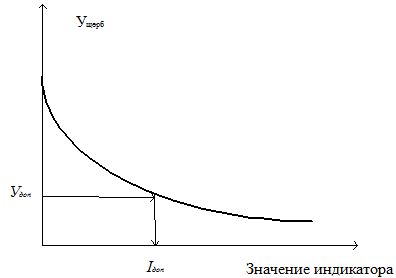 Рис. 1. Уровень применения основных «речевых вольностей»Таблица 1Использование основных «речевых вольностей»Численные характеристики влияния рассчитывались по выражению: (1)(формулы оформляются через редактор формул «MathType», кегль 10 (обязательно), длина формул не должна превышать 80 мм (обязательно), латинские символы набираются курсивом, греческие – прямым шрифтом, кириллица – не допускается)ТЕКСТ ТЕКСТ ТЕКСТ ТЕКСТ ТЕКСТ ТЕКСТ ТЕКСТ ТЕКСТ ТЕКСТ ТЕКСТ ТЕКСТ ТЕКСТ ТЕКСТ ТЕКСТ ТЕКСТ ТЕКСТ ТЕКСТ ТЕКСТ ТЕКСТ ТЕКСТ ТЕКСТ ТЕКСТ ТЕКСТ ТЕКСТ ТЕКСТ ТЕКСТ ТЕКСТ ТЕКСТ ТЕКСТ ТЕКСТ ТЕКСТ ТЕКСТ ТЕКСТ ТЕКСТ ТЕКСТ ТЕКСТ ТЕКСТ ТЕКСТ ТЕКСТ Высокий уровень речевой культуры – неотъемлемая черта культурного человека. Совершенствовать свою речь – задача каждого из нас [2; 5; 6].Для этого нужно следить за своей речью, чтобы не допускать ошибок в произношении, в употреблении форм слов, в построении предложении. Нужно постоянно обогащать свой словарь, учиться чувствовать своего собеседника, уметь отбирать наиболее подходящие для каждого случая слова и конструкции.литературА1. (номер ставится вручную) Голуб И.Б. Стилистика русского языка. М.: Рольф, 2001. 321 с.2. Культура русской речи / под ред. Л.К.Граудиной, Е.Н.Ширяева. М.: Норма, 2001. 249 с.3. Ширяев Е.Н. Что такое культура речи // Русская речь. 1991. №4. С. 14–19.4. Информационный портал Министерства образования и науки Самарской области. URL: http://www.educat.samregion.ru.5. Химия для начинающих.  Электрон. учеб. (1 Гб). Самара: СИПКРО. 2003. 2 диска (CD).6. Самарская область: физическая карта. 1:4000000 // Атлас России. М.: ПКО «Картография», 2000. C. 16.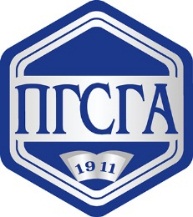 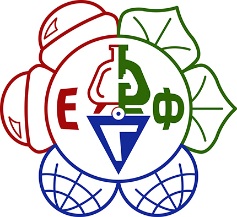 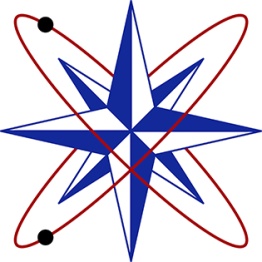 Параметры, обязательные
для заполненияАвтор №1Автор №2Пример для автора №1Фамилия, имя, отчествоЛисецкий Егор ЯковлевичE-mail каждого автораsamgub@mail.ruКонтактный телефон (желательно, сот.)+7-977-011-11-11Почтовый адрес, на который высылать сборник (обязательно с указанием индекса и Ф.И.О. получателя)652584, Уральская обл., г. Уральск, Южное шоссе, д. 1, кв. 2, Лисецкому Егору ЯковлевичуНеобходимое количество экземпляров сборника1Полное наименование учреждения
(точное официальное название)ФГБОУ ВПО «Белгородский государственный университет» (БГУ)Факультет (для сотрудников вузов)геолого-географический факультетКафедра (для сотрудников вузов), лаборатория (для сотрудников НИИ), отдел (для сотрудников музеев)кафедра экологииУчёная степеньдоктор сельскохозяйственных наукУчёное званиедоцентДолжностьассистент кафедры экологииНазвание статьиСодержание и формы внеклассной работы по географииКоличество страниц в статье4Сумма и дата оплаты (не забудьте к сумме статьи прибавить 100р. для пересылки сборника и 200р. если заказываете 2 экземпляр)600р. за статью + 100р. за пересылку = 700р.02.11.2014(отсканированный чек вставляется в заявку)